2019 Junior Session Jazz Band RequirementsCampers should prepare the appropriate etude below (listed separated by instrument)—or—Prepare a piece of music in a swing style. Drummers should demonstrate the following styles: swing, bossa nova, samba, rock, and brushesImprovisation is optional and is not required to audition for jazz band.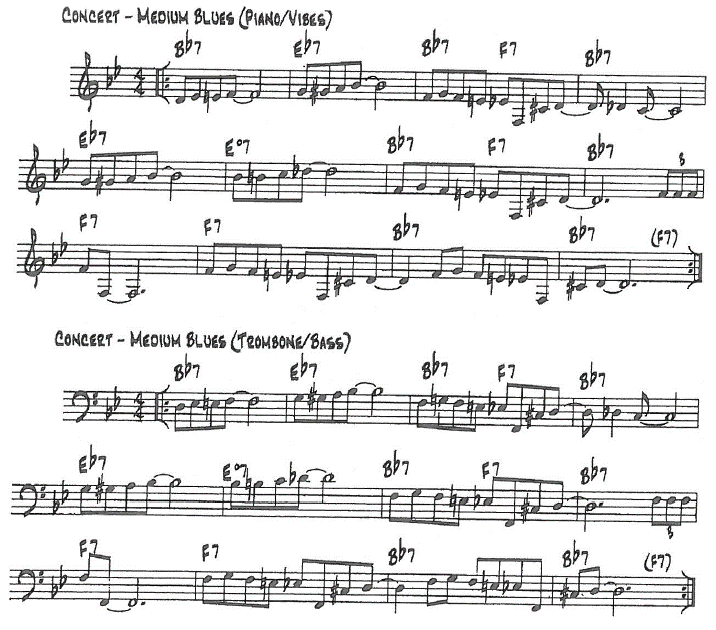 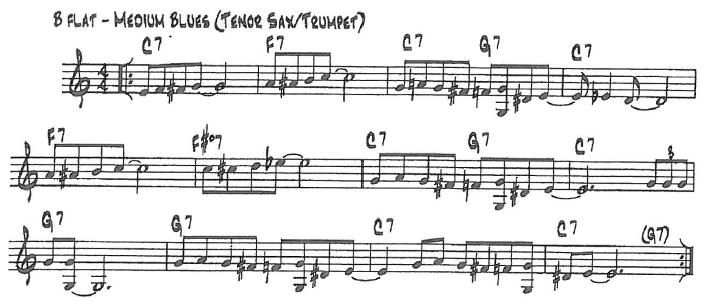 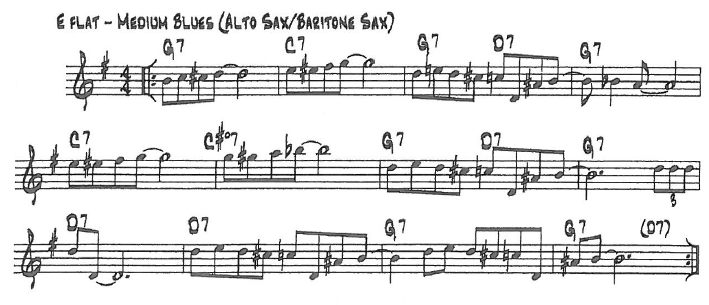 